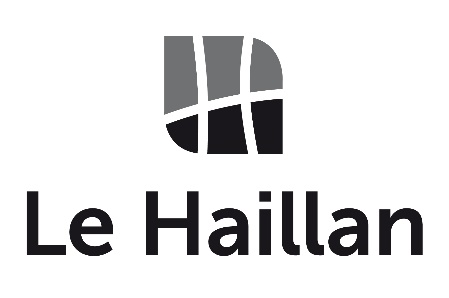 DEMANDE DE SUBVENTION EXCEPTIONNELLE 2025Tout type d’associationA renvoyer à :service.vieassociative@ville-lehaillan.frA NOTER pour Les subventions dites exceptionnelles : ces subventions peuvent être demandées pour la réalisation d’une activité spécifique ou pour une opération particulière qui est projetée dans l’année et dont l’objet et le financement sont clairement identifiables. Ce sont donc des aides à des projets ponctuels en dehors de l’activité courante de l’association (manifestations, transports, parcours exceptionnel, investissement…).Non prévues au budget ordinaire communal de l’année courante, elles sont proposées par voie budgétaire en Conseil municipal et à caractère occasionnel.La demande de subvention exceptionnelle doit être déposée préalablement à l’opération, sur la base d’un budget prévisionnel.Le montant de la subvention est non révisable à la hausse, même si la dépense réalisée    dépasse le coût prévisionnel de l’opération. La subvention est versée après la réalisation du projet.L’opération pour laquelle une subvention communale est attribuée doit être effectivement  réalisée dans l’année concernée, sur présentation de la facture.NOM DE L’ASSOCIATION : MONTANT DE LA DEMANDE :      -                      DESCRIPTIF DETAILLE DU PROJET : PLAN DE FINANCEMENT DU PROJET :Certifié conforme, le La Présidente, le Président(1) Total A = Total BDEPENSESMONTANTEUROSRECETTESMONTANTEUROSTOTAL A(1)TOTAL B(1)